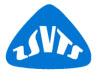 Slovenská cestná spoločnosťčlen Zväzu slovenských vedeckotechnických spoločnostív spolupráci soStavebnou fakultou Slovenskej technickej univerzity v BratislaveStavebnou fakultou Žilinskej univerzity v ŽilineStavebnou fakultou Technickej univerzity v Košiciach CESTNÉ STAVITEĽSTVO A HOSPODÁRSTVONEAKREDITOVANÝ VZDELÁVACÍ PROGRAMMODUL VZDELÁVACIEHO PROGRAMU (KURZ)  ODS – OBJEKTY DOPRAVNÝCH STAVIEBÚčastníci neakreditovaného vzdelávacieho programu získajú certifikát o absolvovaní modulu.         Organizačné pokynyÚčastnícky poplatokÚčastnícky poplatok je stanovený dohodou podľa zákona č. 18/1996 Z. z. o cenách v znení neskorších predpisov a predstavuje na jedného účastníka a jeden modul sumu  98 EUR (nie sme platcami DPH). V cene sú zahrnuté výdavky na odborné, organizačné a technické zabezpečenie seminára, pracovné materiály, certifikát a ostatné režijné náklady.Údaje k platbe:Poznámka: Platbu prosíme vykonať najneskôr 5 dní pred začiatkom konania vzdelávacieho modulu.Termín na prihlásenie : do 11.1.2018Poznámky: 1. Vyplnenú a podpísanú prihlášku je potrebné zaslať do 11.1.2018  na e-mailovú adresu:  csh@cestnaspol.sk alebo poštou na adresu Slovenská cestná spoločnosť, Koceľova 15, 815 94 Bratislava. 
2. V prípade neúčasti na kurze sa účastnícky poplatok nevracia, ale je možné poslať náhradníka.
3. Podmienkou konania vzdelávacieho programu je min. počet 10 prihlásených účastníkov, v prípade menšieho počtu prihlásených účastníkov na zvolený kurz môžu administrátori ponúknuť kurz v inom termíne a na inom mieste konania (na inej univerzite, kde bude prihlásený väčší počet účastníkov).4. V prihláške je potrebné vyplniť názov modulu, termín, miesto konania a osobné údaje. Administrátori potvrdia do 17.1.2018 termín a miesto konania prihláseného účastníka..Organizátor:
Slovenská cestná spoločnosť
Koceľova 15
815 94 BratislavaIČO: 00683736
DIČ: 2021442500
číslo účtu: 11468928/0900
IBAN: SK7909000000000011468928
BIC: GIBASKBXKontakty: - na prihlásenie a administratívne úkony: csh@cestnaspol.sk - na informácie: cestnaspol@cestnaspol.sk; www.cestnaspol.sk  Miesto a termín konania modulovModuly vzdelávacieho programu sa budú konať na univerzitách v Bratislave, Žiline a v Košiciach. Presné miesto konania (číslo miestnosti) bude prihláseným účastníkom oznámené v dostatočnom časovom predstihu (v harmonograme zaslanom účastníkom elektronicky).Údaje o vzdelávacom programeVzdelávací program:Cestné staviteľstvo a hospodárstvo (CSH)Organizátor:Slovenská cestná spoločnosť,  Koceľova 15, 815 94 BratislavaGarant:prof. Ing. František Schlosser, CSc. CenaIBANDátum splatnostiVariabilný symbolŠpecifický symbolKonštantný symbol98 EURSK79 0900 0000 0000 1146 8928Do 17.1.2018Dátum konania modulu(napr. 22012018)Vaše IČO0308SymbolKódNázov modulu)1Počet hodínMiesto a dátum konaniaMiesto a dátum konaniaMiesto a dátum konaniaSymbolKódNázov modulu)1Počet hodínSlovenská technická univerzita v BratislaveŽilinská univerzita v ŽilineTechnická univerzita v KošiciachODS100118OBJEKTY DOPRAVNÝCH STAVIEB (ODS)1. Mosty (kovové, betónové), priepusty – návrh, stavba, údržba, rekonštrukcia; odvodnenie mostoviek2. Múry  (návrh, technológie, údržba) – druhy, odvodnenie múrov3. Odvodnenie dopravných stavieb (počas výstavby a v užívaní) – metódy, praktické riešenia, prívalové vody, odvodňovacie zariadenia 4. Tunely (riadenie prevádzky tunelov) 1022.1.201823.1.201825.1.2018